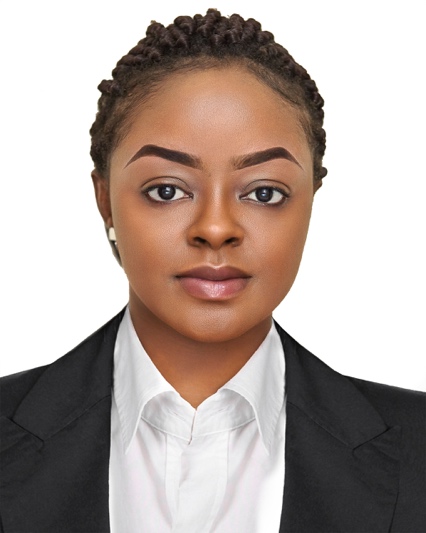 MAKEUP ARTIST/SALESOBJECTIVEHighly dedicated and skilled Makeup Artist with an exceptional record of customer service and client satisfaction. Adept at perceiving individual clients’ unique skin tone and corresponding makeup needs and recommending products accordingly. Able to work well independently or as part of a cosmetology professional team.AREAS OF EXPERTISEStrong familiarity with makeup industry standardsObtain excellent customer service skillsExcellent grasp of cosmetology with regard to makeup applicationHigh multitasking and organizational abilitiesExceptional written and oral communication skillsBuild weekly sales acquired knowledge of store products and servicesHandle customer queries and complaints about the products and resolve themProvide post sales assistance to the customers and upsell or cross sell as and when required WORK EXPERIENCE	JUNE 2016 to: DECEMBER 2018MAKEUP ARTIST/SALES2016 – 2018NIKI HEAT STUDIO BAMENDA CAMEROONApply makeup to clients using a color palette and different tools such as mascara, sponges, eyebrow shapers, lip liners, brushes, and applicators.Work with clients to create various looks.Up-to-date on the latest makeup trends.Apply makeup for big events including weddings, birthdays, outings.Set makeup with hairspray or other setting material.Use photographs or models for reference when consulting with clients on ideal look.Strong visualization skills.Teach makeup application to clients.Ensure makeup looks natural and well-applied under different lighting.Match skin color to color palettes to determine best looks.Maintain awareness of health and safety issues and legislation.FREELANCE MAKEUP ARTIST ON THE FOLLOWING PROJECTS
BAMENDA FASHION WEEK – CAMEROON 2017NIKI HEAT STUDIO BAMENDA CAMEROONDid makeup for all runway models in Bamenda – North West Province (full makeup and uncountable touch ups with lipstick and eyeshadow change).Did makeup for all runway models in Buea – South West Province (full makeup and uncountable touch ups with lipstick and eyeshadow change).THE BIGUP SHOW (NATIONAL TV) – CAMEROON 2017Did makeup for all the speakers on the show which for a period 2months on almost a daily basis.UJAMS HOSTED IN DOUALA – CAMEROON 2018Did makeup for all models – South West Province (full makeup and uncountable touch ups with lipstick and eyeshadow change)BAMENDA FASHION WEEK – CAMEROON 2017Did bridal makeup for bride and bridesmaids at least 4 times monthly during slow periods and up to 20 times a month during peak periods. All of these involved personal negotiation and communication with the clients. Makeup for photoshoots, portraits, artistic makeup.Did dozens of birthday, outing and party makeup.EDUCATION
August 2011, LCC Mankon Northwest Bamenda, Cameroon Advance LevelAugust 2009, GBHS Muyuka Southwest, Cameroon
Ordinary Level
LANGUAGE: English –ExcellentFrench–AverageHOBBIES: Swimming, Listening to Music, Travel, Cooking